федеральное государственное автономное образовательное учреждение высшего образования «Самарский национальный исследовательский университет имени академика С.П. Королёва»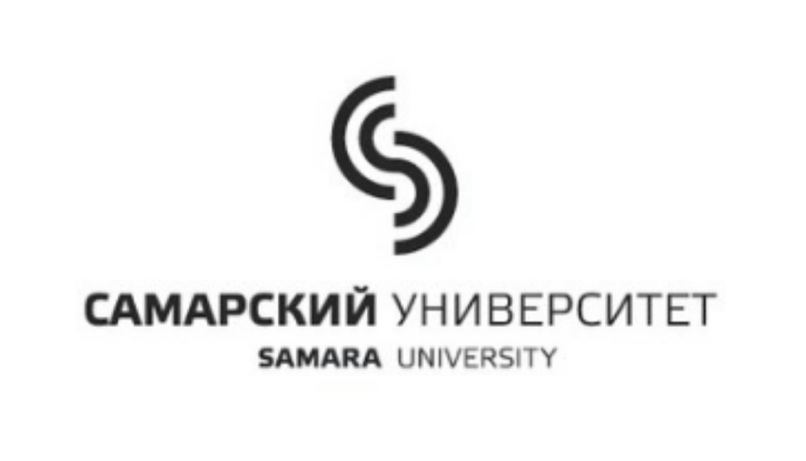 Сайт Самарского университета: http://www.ssau.ru/Лицензия  на осуществление образовательной деятельности: http://www.ssau.ru/docs/sveden/document/Licen_26.01.2016.pdfСвидетельство о государственной аккредитации (с приложениями): http://www.ssau.ru/docs/sveden/document/Akkr_SSAU_14.04.2015.pdfприглашает на обучениев магистратуре по направлению подготовки 40.04.01 Юриспруденция по магистерской программе «Правовое обеспечение коммерческой деятельности на российских и мировых товарных рынках» Магистерская программа «Правовое регулирование на российских и мировых товарных рынках» сформирована на основе лучших мировых практик в области образовательных технологий. Данная программа является первой профессиональной программой в России, предназначенной для подготовки магистров в области правового регулирования отношений на товарном рынке, предпринимательской и коммерческой деятельности, имеющая четкую направленность на освоение практических навыков.   Потребность в юристах, специализирующихся в области правового регулирования коммерческих отношений и знающих требования российского и зарубежного законодательства, высока, так как специалисты именно такого профиля получают возможность профессионально разрабатывать и толковать условия коммерческих договоров, разрешать возникшие споры и осуществлять защиту нарушенных прав. Преимущества обучения в нашей магистратуре - это:Авторские учебные курсы, которые составлены с учетом международных требований к образовательному процессу и читаются только в Самарском университете. Так, это единственная магистерская образовательная программа в Самарской области, где читаются такие учебные дисциплины, как: «Энергетическое право», «Право Всемирной торговой организации», «Право Евразийского экономического союза», «Международные процедуры разрешения экономических споров», «Правовое обеспечение защиты прав потребителей», «Информационное право» и ряд других учебных дисциплин (учебный план приведен ниже). Высококвалифицированный преподавательский состав: преподаватели учебных дисциплин имеют ученые степени доктора или кандидата юридических наук и ученые звания. К образовательному процессу привлекаются практические работники – судьи, руководители юридических служб государственных органов, коммерческих организаций. Все преподаватели участвуют в научных исследованиях и совмещают педагогическую деятельность с практической, являясь признанными специалистами и экспертами в сфере своей деятельности и научных интересов. Научные стажировки и международные грантовые исследования, к которым привлекаются наиболее перспективные студенты, активно участвующие в научной жизни факультета.Участие в научных и профессиональных конференциях, тематических круглых столах, дискуссиях с участием специалистов самого высокого уровня. В рамках магистерской программы налажены деловые контакты и проводятся совместные научно-практические мероприятия с органами государственной власти Самарской области.Разработка и реализация собственного проекта – магистерской диссертации, которая может стать основой для написания кандидатской диссертации. На кафедре гражданского процессуального и предпринимательского права действует аспирантура по направлению подготовки 40.06.01 специальности 12.00.03 «гражданское право; предпринимательское право; семейное право; международное частное право».В процессе преподавания используются инновационные методы обучения, позволяющие выработать навыки построения взаимовыгодных отношений с контрагентами, проведения успешных переговоров, умения убеждать и договариваться, стремления к постоянному повышению своего профессионального уровня, развития аналитических способностей, нацеленности на результат, креативности, творческого подхода к выполняемой работе. На юридическом факультете работают студенческое научное общество, издаются научные журналы «Юридический аналитический журнал», «Вестник юридического факультета Самарского госуниверситета», в которых магистранты имеют возможность публиковать научные статьи.  Студентам нашей магистратуры доступны все преимущества Самарского университета, такие как: Самарский национальный исследовательский университет – ведущий российский университет, научно-образовательный центр, выпускники которого востребованы работодателями. По данным рейтинга Министерства образования РФ трудоустройство выпускников составляет почти 100 %. Оказываем содействие в трудоустройстве своих выпускников. Диплом Самарского национального исследовательского университета – надежный фундамент для успешной международной карьеры, выдается международное приложение к диплому.  Студентам Самарского университета открыты широкие возможности для участия в зарубежных стажировках, международных студенческих конференциях и летних школах, программах получения двойных дипломов с иностранными университетами.Студенты Самарского национального исследовательского университета получают именные стипендии и гранты. Обучающимся в Самарском университете доступны 17 видов именных стипендий, грантов и премий. Поощряется спортивная, научная, внеучебная деятельность студентов. Таким образом, наиболее активные и инициативные студенты Самарского университета, успешно совмещающие учёбу и исследования, могут получать в качестве стипендий, грантов и премий до 30 тысяч рублей ежемесячно. Самарский национальный исследовательский университет располагает сетью собственных комфортабельных общежитий. Общее количество мест в общежитиях Самарского университета - около 2500.Студенты Самарского университета имеют возможность пройти подготовку на военной кафедре университета по программам обучения офицеров запаса. Кроме того, с 2014 года на кафедре открыты места для подготовки рядовых и сержантов запаса.В распоряжении студентов развитая инфраструктура крупнейшего в Самарской области университетского кампуса с собственным спортивным манежем и бассейном, а также всесторонняя поддержка творческих идей и начинаний. Студентам Самарского университета доступны: 16 секций по олимпийским видам спорта; тематические клубы и объединения (клубы парапланеристов, шахматистов, автомобилистов, любителей восточной игры го, туристическо-спортивное объединение «Горизонт», яхт-клуб, секция регби и парашютная секция); девять молодёжных научных объединений (в том числе пять студенческих конструкторских бюро); 23 клуба по интересам; участие в работе студенческих СМИ (телестудия, радио, фотоклуб, факультетские газеты); около десятка традиционных праздников и фестивалей.Студенты Самарского университета имеют возможность получения дополнительного высшего образования*.* Более подробная информация на сайте Самарского университете: http://www.ssau.ru/education/types/abitur/Регламентирующие нормативные правовые акты:Федеральный закон от 29.12.2012 № 273-ФЗ "Об образовании в Российской Федерации" // Собрание законодательства РФ. 2012. № 53 (ч. 1). Ст. 7598.Образовательный стандарт:  Приказ Минобрнауки РФ от 14.12.2010 № 1763 (ред. от 31.05.2011) "Об утверждении и введении в действие федерального государственного образовательного стандарта высшего профессионального образования по направлению подготовки 030900 Юриспруденция (квалификация (степень) "магистр")" (Зарегистрировано в Минюсте РФ 01.02.2011 № 19648)Выпускающая кафедра Самарского национального исследовательского университетаЗаведующая кафедрой гражданского процессуального и предпринимательского права Самарского национального исследовательского университета Условия приема на обучение по магистерской программе:Наличие диплома бакалавра или специалиста, независимо от направления подготовки (специальности)Формы обучения- очная (бюджетная и договорная) - заочная (договорная)Срок обучения- очная - 2 года- заочная – 2 года 6 месяцевИтоговая государственная аттестация- государственный экзамен - защита выпускной квалификационной работы (магистерской диссертации)Квалификация (степень) выпускника магистратуры, которая будет указана в дипломе МАГИСТР по направлению подготовки 40.04.01 ЮРИСПРУДЕНЦИЯДокументы для поступления- диплом о высшем образовании - 2 фотографии 3х4Документы принимает приемная комиссия: г. Самара, ул. Врубеля, 29 Г (крытый манеж СГАУ)на очную форму обучения – до 11.08.2016на заочную форму обучения – до 15.09.2016Режим работы приемной комиссии: 10.00 – 16.00 в будни, 10.00 – 14.00 в субботу.Сайт приемной комиссии: http://priem.ssau.ru/При приеме документов для поступления в магистратуру в 2016 году приемной комиссией могут быть учтены индивидуальные достижения абитуриентов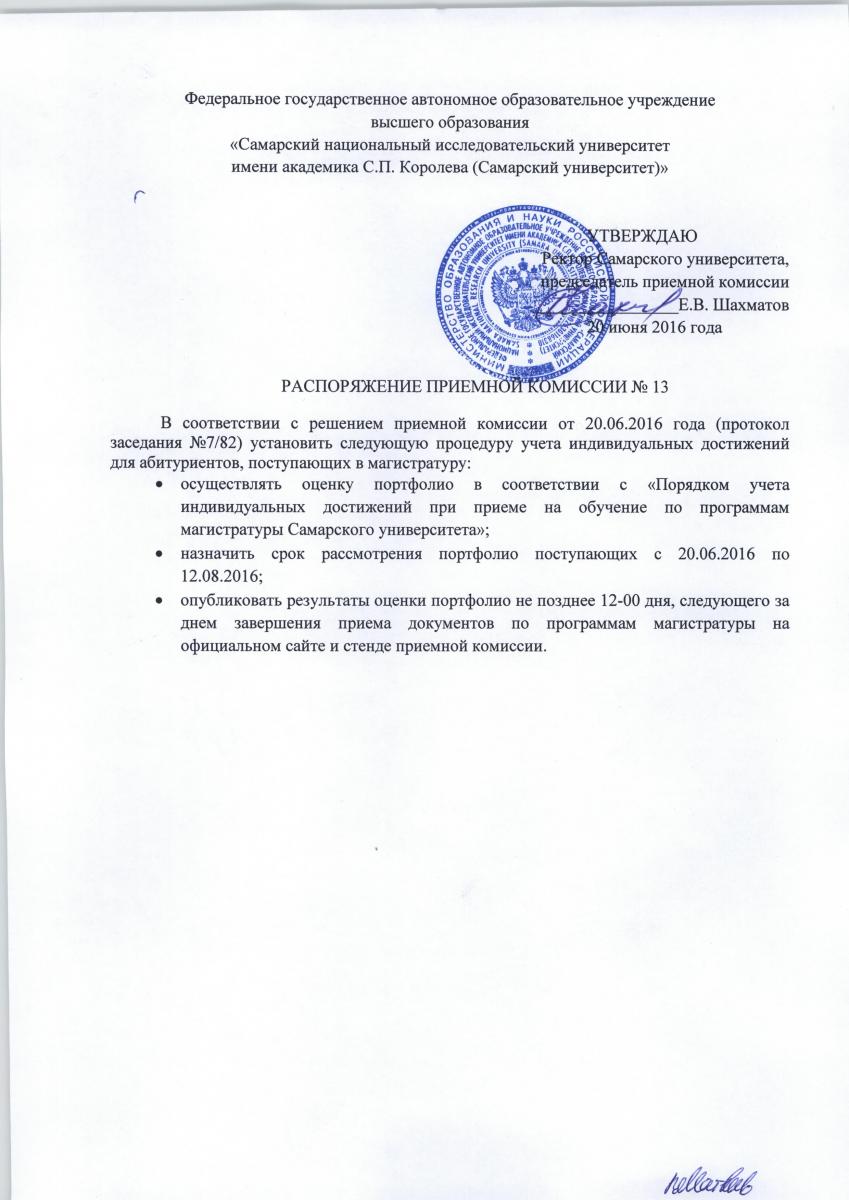 Баллы за индивидуальные достижения считает приемная комиссия! Поэтому подтверждающие индивидуальные достижения документы предоставляйте в приемную комиссию! ИНФОРМАЦИЯ ДЛЯ АБИТУРИЕНТОВочная форма обучения Консультация состоится 12.08.2016 в 16.00 по адресу: г. Самара, ул. Академика Павлова, д. 1, корпус юридического факультета. Номер аудитории уточнить по тел. 8 917 948 22 88 и на информационном стенде приемной комиссии Самарского университета в день консультации.Собеседование для поступающих (на бюджет и по договору)  состоится 15.08.2016 в 14.00 по адресу: г. Самара, ул. Академика Павлова, д. 1, корпус юридического факультета. Номер аудитории уточнить по тел. 8 917 948 22 88 и на информационном стенде приемной комиссии Самарского университета в день собеседования.На собеседовании максимальная оценка – 100 баллов + баллы за индивидуальные достижения.заочная форма обучения Консультация состоится 15.09.2016 в 16.00 по адресу: г. Самара, ул. Академика Павлова, д. 1, корпус юридического факультета. Номер аудитории уточнить по тел. 8 917 948 22 88 и на информационном стенде приемной комиссии Самарского университета в день консультации.Собеседование для поступающих состоится 19.09.2016 в 16.00 по адресу: г. Самара, ул. Академика Павлова, д. 1, корпус юридического факультета. Номер аудитории уточнить по тел. 8 917 948 22 88 и на информационном стенде приемной комиссии Самарского университета в день собеседования.Вопросы для собеседования и экзамена на сайте приемной комиссии: http://priem.ssau.ru/node/87Учебный план и график обучения по магистерской программе «Правовое обеспечение коммерческой деятельности на российских и мировых товарных рынках» Учебный план очной формы обучения1 курс 1 семестрНормативно-правовое обеспечение высшего образования – зачет Правовое регулирование и защита конкуренции на товарных рынках– зачетСовременные технологии организации документооборота в коммерческой деятельности – зачетИстория правового регулирования коммерческой деятельности – зачетАктуальные проблемы договорного права – зачетРоссийские и мировые товарные рынки – зачетСравнительное правоведение – зачетПравовое регулирование коммерческой деятельности на отраслевых товарных рынках – экзаменПравовое регулирование банковских операций – экзаменНаучно-исследовательская работа в семестре – зачет с оценкой Учебная практика – 2 недели – зачет с оценкой1 курс 2 семестр Правовое обеспечение предпринимательской деятельности на финансовых рынках – зачетФилософия права – зачет Актуальные проблемы теории права – зачетПравовое обеспечение коммерческого использования природных ресурсов – зачетТеория и практика разрешения коммерческих споров – зачетПравовое положение международных торговых организаций – зачетМастер-класс работодателей – зачетЮридическое консультирование – зачетНаучно-практический семинар – зачетАктуальные проблемы договорного права – экзаменПраво Евразийского экономического союза (ЕАЭС) – экзаменКоррупционные правонарушения– экзаменНаучно-исследовательская работа в семестре – зачет с оценкой Производственная практика– зачет с оценкой2 курс 3 семестрИнновационное правоОбщие принципы судебной защиты прав субъектов предпринимательской деятельности в России – зачетПроцессуальные особенности рассмотрения гражданских дел, возникающих из коммерческих договоров – зачетЗащита прав предпринимателей в исполнительном производстве – зачет Правовое обеспечение защиты прав потребителей – зачетИнформационное право – зачетМеждународные процедуры разрешения экономических споров – зачетПравовое регулирование несостоятельности (банкротства) – зачетПраво Всемирной торговой организации (ВТО) – экзамен Энергетическое право– экзаменНаучно-исследовательская работа в семестре – зачет с оценкой 2 курс 4 семестрНаучно-исследовательская практика (в течение семестра)– зачет с оценкойПреддипломная практика – 6 недель – зачет с оценкойГосударственный экзаменЗащита магистерской диссертации График обучения очной формы магистерской программы сентябрь 2016  – июнь 2018 годаУчебный план заочной формы обучения1 курс 1 семестрНормативно-правовое обеспечение высшего образования – зачет История правового регулирования коммерческой деятельности – зачетАктуальные проблемы договорного права – зачетРоссийские и мировые товарные рынки – зачетПравовое регулирование коммерческой деятельности на отраслевых товарных рынках – экзаменНаучно-исследовательская работа в семестре – зачет с оценкой Учебная практика – 2 недели– зачет с оценкой1 курс 2 семестр Правовое регулирование и защита конкуренции на товарных рынках– зачетСовременные технологии организации документооборота в коммерческой деятельности – зачетСравнительное правоведение – зачетПравовое обеспечение предпринимательской деятельности на финансовых рынках – зачетМастер-класс работодателей – зачетЮридическое консультирование – зачетНаучно-практический семинар – зачетАктуальные проблемы договорного права – экзаменКоррупционные правонарушения– экзаменНаучно-исследовательская работа в семестре – зачет с оценкой Производственная практика– зачет с оценкой2 курс 3 семестрИнновационное правоОбщие принципы судебной защиты прав субъектов предпринимательской деятельности в России – зачетПравовое обеспечение защиты прав потребителей – зачетАктуальные проблемы теории права – зачетТеория и практика разрешения коммерческих споров – зачетПравовое положение международных торговых организаций – зачетЭнергетическое право– экзаменПравовое регулирование банковских операций – экзаменНаучно-исследовательская работа в семестре – зачет с оценкой 2 курс 4 семестрПроцессуальные особенности рассмотрения гражданских дел, возникающих из коммерческих договоров – зачетЗащита прав предпринимателей в исполнительном производстве – зачет Международные процедуры разрешения экономических споров – зачетПравовое регулирование несостоятельности (банкротства) – зачетПраво Всемирной торговой организации (ВТО) – экзамен Право Евразийского экономического союза (ЕАЭС) – экзаменНаучно-исследовательская работа в семестре – зачет с оценкой 3 курс 5 семестрНаучно-исследовательская практика (в течение семестра)– зачет с оценкойПреддипломная практика – 6 недель – зачет с оценкойГосударственный экзаменЗащита магистерской диссертации График обучения заочной формы магистерской программы сентябрь 2016  – декабрь 2018 годаСВЕДЕНИЯ О КАДРОВОМ СОСТАВЕ МАГИСТЕРСКОЙ ПРОГРАММЫ «Правовое обеспечение коммерческой деятельности на российских и мировых товарных рынках»Руководитель магистерской программы «Правовое обеспечение коммерческой деятельности на российских и мировых товарных рынках»Ссылки на некоторые публикации:Правовое регулирование формирования нефтехимического кластера в Самарской области. URL: http://vestnik.ssu.samara.ru/index.php?c=issueArticle&serieId=3&issueId=9&articleId=227 Текст: http://vestnik.ssu.samara.ru/tgt/2012_7_98_17.PDFСоотношение публично-правового и частноправового регулирования на энергетическом товарном рынке Самарской области в условиях модернизации экономики. URL: http://vestnik.ssu.samara.ru/index.php?c=issueArticle&serieId=2&issueId=10&articleId=278Текст: http://vestnik.ssu.samara.ru/tgt/2012_8_1_99_39.PDFСоотношение государственного регулирования и саморегулирования на энергетическом товарном рынке в условиях вступления России во Всемирную торговую организацию. URL: http://vestnik.ssu.samara.ru/index.php?c=issueArticle&serieId=2&issueId=21&articleId=568Текст: http://vestnik.ssu.samara.ru/tgt/2013_8_1_109_7.PDFСоотношение понятий «мошенничество» и «недобросовестные действия» при осуществлении внутреннего финансового контроля. URL: http://vestnik.ssu.samara.ru/index.php?c=issueArticle&serieId=2&issueId=34&articleId=985Правовая характеристика отдельных форм государственного регулирования на энергетическом товарном рынке. URL: http://vestnik.ssu.samara.ru/index.php?c=issueArticle&serieId=3&issueId=27&articleId=798Текст: http://vestnik.ssu.samara.ru/tgt/2014_02_064.pdfКонституционно-правовые основы энергетической политики РФ. URL: http://vestnik.ssu.samara.ru/index.php?c=issueArticle&serieId=3&issueId=32&articleId=922Текст: http://vestnik.ssu.samara.ru/tgt/2014_06_128.pdfНаучная деятельность:- грант Президента Российской Федерации для государственной поддержки молодых ученых за счет средств федерального бюджета (МК-5828.2012.6), тема: «Энергетический товарный рынок: соотношение частно-правового и публично-правового регулирования в условиях модернизации российской экономики» (2012-2013 г.г.);- грант Министерства образования и науки Самарской области «Молодой ученый Самарской области» в номинации «кандидат наук» за научно-исследовательскую работу «Правовое регулирование формирования энергетического товарного рынка в Самарской области» (2012 г.);- грант РГНФ № 13-13 – 63001. Наименование проекта: Совершенствование правового механизма комплексной охраны собственности от правонарушений, совершаемых путем злоупотребления доверием, использования служебного положения и обмана. Региональный конкурс РГНФ «Волжские земли в истории и культуре России. (2013-2014 г.г.). Самарская область.Повышение квалификации:- повышение квалификации по дополнительной профессиональной программе «Создание междисциплинарных образовательных программ на основе ФГОС ВО-3 с учетом требований работодателей и примерных образовательных программ» (Центр повышения квалификации и переподготовки специалистов Самарского государственного университета, 2015);- повышение квалификации по программе «Модернизация образовательного процесса в вузе. Компетентностный подход ФГОС ВПО» (Центр повышения квалификации и переподготовки специалистов Самарского государственного университета, 2012);- повышение квалификации по программе «Применение дистанционных технологий в учебном процессе» (Центр повышения квалификации и переподготовки специалистов Самарского государственного университета, 2012);- краткосрочное обучение в десятой сессии Школы преподавателей коммерческого (предпринимательского права) по программе «Актуальные проблемы теории и практики коммерческого (предпринимательского) права»  (Санкт-Петербургский государственный университет, юридический факультет, 2012, 2013, 2015, 2016 г.).ПРОФЕССОРСКО-ПРЕПОДАВАТЕЛЬСКИЙ СОСТАВМагистерской программы «Правовое обеспечение коммерческой деятельности на российских и мировых товарных рынках»:и другие преподаватели.	ОБУЧЕНИЕ ПО МАГИСТЕРСКОЙ ПРОГРАММЕМагистерская программа «Правовое обеспечение коммерческой деятельности на российских и мировых товарных рынках»  предполагает изучение актуальных проблем договорного права, инновационного права, защиты конкуренции на товарных рынках, корпоративного права, энергетического права, особенностей заключения коммерческих договоров и исполнения коммерческих обязательств, методики ведения переговоров в договорной работе, специфики оборота различных видов товаров, правовых аспектов рекламы и маркетинга. В рамках программы предусмотрено детальное изучение вопросов налогообложения субъектов коммерческой деятельности, совершения банковских операций, современных технологий организации документооборота. Отдельное внимание уделено изучению права ВТО и региональных интеграционных объединений (Европейский Союз, Евразийский экономический союз). Важным является изучение вопросов государственного контроля и надзора в коммерческой деятельности, административного и судебного порядка защиты прав субъектов коммерческой деятельности. Авторские курсы читают самые квалифицированные профессора и доценты юридического факультета и ведущие практические работники. Потребность в юристах, специализирующихся в области правового регулирования коммерческих отношений и знающих аспекты и российского, и зарубежных товарных рынков, высока, так как специалисты именно такого профиля получают возможность профессионально разрабатывать и толковать условия коммерческих договоров, разрешать возникшие споры и осуществлять защиту нарушенных прав. Научно-практические семинары Студенты нашей магистерской программы имеют возможность принимать участие в научно-практических семинарах, проводимых кафедрой гражданского процессуального и предпринимательского права: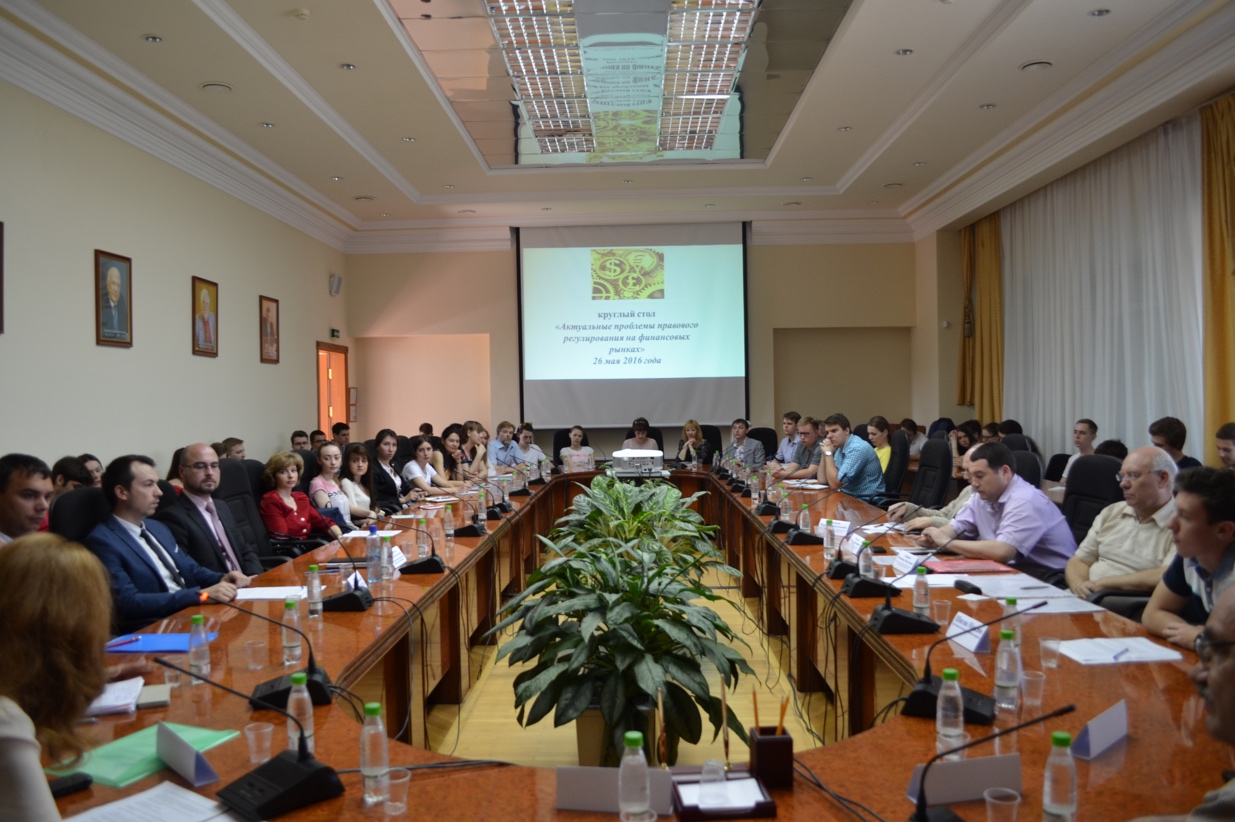 26 мая 2016 года ведущие ученые и преподаватели кафедры гражданского процессуального и предпринимательского права провели заседание круглого стола на тему: «Актуальные проблемы правового регулирования на финансовых рынках». Инициатором проведения и координатором мероприятия выступила руководитель магистерской программы «Правовое обеспечение коммерческой деятельности на российских и мировых товарных рынках» Анна Николаевна Королева.  К участию в дискуссии были приглашены авторитетные специалисты в области финансовых рынков, теоретики и практики, научные сотрудники, магистранты и студенты Самарского университета, представители общественных организаций и другие заинтересованные лица. В работе круглого стола приняли участие приглашенные эксперты – представители Отделения по Самарской области Волго-Вятского главного управления Центрального банка Российской Федерации. Проведение мероприятия активно поддерживало Самарское региональное отделение Общероссийской общественной организации «Ассоциация юристов России». Информация о круглом столе: http://lex63.ru/26-maya-2016-goda-vedushhie-uchenye-i-prepodavateli-kafedry-grazhdanskogo-processualnogo-i-predprinimatelskogo-prava-proveli-zasedanie-kruglogo-stola-na-temu-aktualnye-problemy-pravovogo-regulirovani/а также: http://www.ssau.ru/news/12814-Na-yuridicheskom-fakultete-obsudili-aktualnye-problemy-pravovogo-regulirovaniya-na-finansovykh-rynkakh-/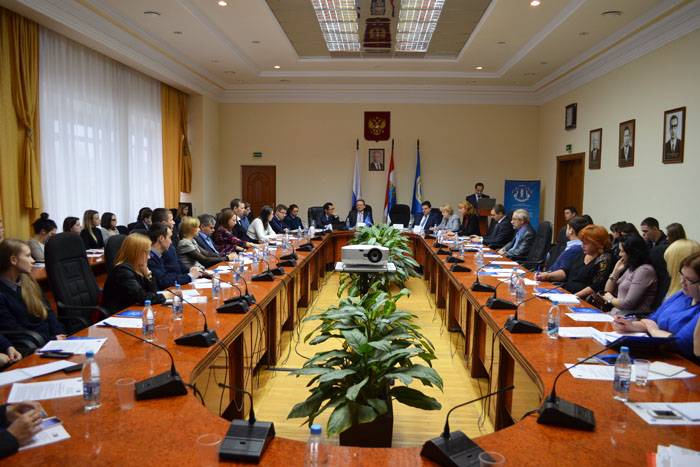 7 декабря 2015 года состоялся круглый стол на тему «Проблемы применения Кодекса административного судопроизводства Российской Федерации».Информация о круглом столе: http://ssau.ru/news/12041/Наши студенты об обучении по магистерской программе «Правовое обеспечение коммерческой деятельности на российских и мировых товарных рынках»: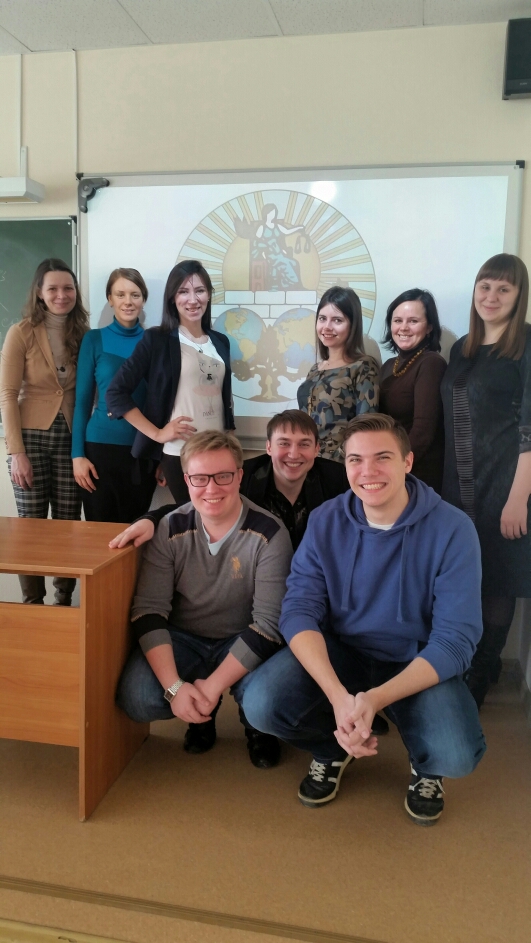 Надежда Дунаева, студент 2 курса магистратуры:Я очень довольна обучением в магистратуре. Трудно переоценить те возможности, которые открыло передо мной обучение в магистратуре. За этот год я расширила свой интеллектуальный горизонт, совершенствовала практические навыки составления договоров, смогла внести свой скромный вклад в развитие интереснейшей науки — коммерческого права! Тесное сотрудничество с прекрасными преподавателями и талантливыми учеными Самарского университета обогатило меня новыми знаниями и умениями, которые, несомненно, находят применение в моей работе.Екатерина Изосимова, студент 2 курса магистратуры:Знания, полученные в магистратуре, очень помогают мне в моей профессиональной деятельности. Я пишу магистерскую диссертацию по вопросам предпринимательской деятельности на рынке ценных бумаг. Предпринимательская деятельность действительно «связует всю вселенную», и я очень рада, что имею к исследованию данного вопроса непосредственное отношение.Артур Романов, студент 2 курса магистратуры: Я пришел учиться в магистратуру «Правовое обеспечение коммерческой деятельности на российских и мировых товарных рынках», имея за плечами диплом экономиста-менеджера СамГУ. Я выбрал совершенно новое направление, и о своем выборе за все время обучения ни разу не пожалел. Конечно же, некоторые трудности были, но я с удивительным восторгом впитывал те знания, которые нам давали преподаватели. Очень сложно выделить какой-то отдельный интересный предмет. Для меня было все интересно, все открывалось по-новому. Магистратура — очень важный этап в моей жизни. Я хочу выразить благодарность юридическому факультету и кафедре гражданского процессуального и предпринимательского права за организацию магистратуры и обучения. Преподавателям хочется сказать большое спасибо за то, что они многому нас научили, благодаря им пополнился мой багаж знаний, я стал более компетентен в своей области. Добро пожаловать на магистерскую программу «Правовое обеспечение коммерческой деятельности на российских и мировых товарных рынках»!Телефон для консультаций 8 917 948 22 88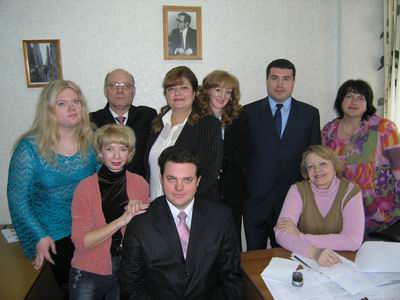 кафедра гражданского процессуального и предпринимательского права Самарского национального исследовательского университета 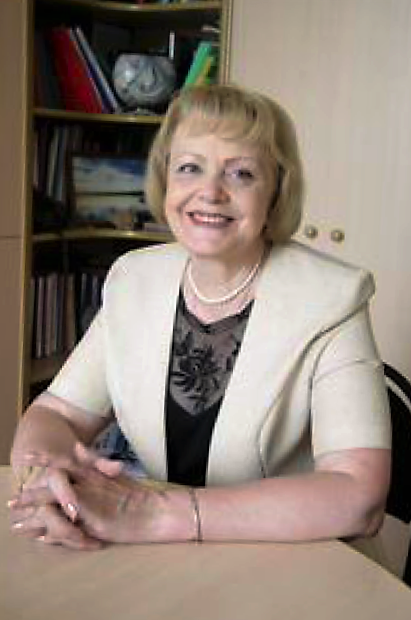 Евгения Александровна Трещевадоктор юридических наук, профессор кафедры, заслуженный юрист РФРуководитель аспирантуры по кафедре Индивидуальное достижение Количество балловНаличие диплома о высшем образовании или высшем профессиональном образовании с отличием5Участие в областных, всероссийских, международных научных конференциях, симпозиумах и иных аналогичных мероприятияхПобедители и призеры – 2Участие – 1Максимум 5 балловНаличие публикаций в виде статей в журналах, входящих в базы данных Web of Science, Scopus, РИНЦ, по тематике, соответствующей направлению магистратуры4 балла за статью,Максимум 10 балловНаличие публикаций в виде статей в журналах, рецензируемых ВАК, по тематике, соответствующей направлению магистратуры 3 балла за статью,Максимум 10 балловНаличие докладов, тезисов конференций по тематике, соответствующей направлению магистратуры2 балла за публикацию,Максимум 10 балловНаличие патентов, свидетельств и иных охранных документов интеллектуальной собственности, грантов, соответствующей направлению магистратуры5 баллов за одно основание,Максимум 10 балловНаличие диплома победителя и/или призера профильных международных и всероссийских олимпиад студентовПобедители – 4призеры – 3Максимум 10 балловСеместрОбучениесессия1 семестр 201601.09.2016 – 25.12.2016, занятия 3 раза в неделю, с 18.00 05.12.2016 – 18.12.2016 – учебная практика21.01.2017 – 05.02.2017 - каникулы11.01.17 – 20.01.2017, два экзамена2 семестр 2017 06.02.2017 – 30.06.2017, занятия 3 раза в неделю, с 18.0003.07.2017 – 16.07.2017 – производственная практика17.07.2017 – 31.08.2017 - каникулы15.06.2017 – 30.06.2017, три экзамена3 семестр 2017 01.09.2017 – 25.12.2017, занятия 3 раза в неделю, с 18.0021.01.2018 – 04.02.2018 – каникулы 11.01.18 – 20.01.2018, два экзамена4 семестр201805.02.2018 – 18.03.2018 – преддипломная практика26.04.2018 – государственный экзамен07.06.2018 – защита магистерской диссертации30.06.2018 – выдача диплома по направлению подготовки 40.04.01 Юриспруденция Семестр Обучение сессия1 семестр 201601.11.2016 – 25.12.2016 – установочные лекции05.12.2016 – 18.12.2016 – учебная практика01.02.2017 – 20.03.2017 - каникулы11.01.17 – 31.01.2017, один экзамен2 семестр 2017 20.03.2017 – 30.04.2017 – установочные лекции05.06.2017 – 16.06.2017 – производственная практика17.06.2017 – 31.10.2017 - каникулы12.05.2017 – 31.05.2017, два экзамена3 семестр 2017 01.11.2017 – 25.12.2017 – установочные лекции01.02.2018 – 01.03.2018 – каникулы 11.01.18 – 30.01.2018, два экзамена4 семестр2018 01.03.2018 – 30.04.2018 – установочные лекции01.02.2018 – 30.09.2018 – каникулы11.01.18 – 31.01.2018 два экзамена5 семестр2018 01.10.2018 – 09.11.2018 – преддипломная практика27.11.2018 – государственный экзамен11.12.2018 – защита магистерской диссертации28.12.2018 – выдача диплома по направлению подготовки 40.04.01 Юриспруденция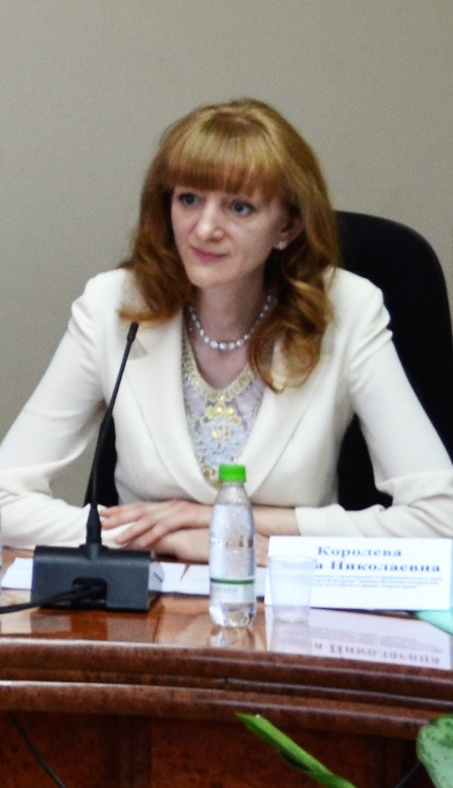 Королева Анна Николаевна, кандидат юридических наук, доцент кафедры гражданского процессуального и предпринимательского праваНаучные интересы: предпринимательское право, коммерческое право, энергетическое правоСтаж преподавательской деятельности более 15 лет.Автор более 100 научных и учебно-методических публикаций. Автор программ дистанционных образовательных технологий.Решением Совета Самарской Губернской Думы от 15.10.2013 г. № 327 награждена Дипломом Самарской Губернской Думы за значительный вклад в развитие системы образования в Самарской области. 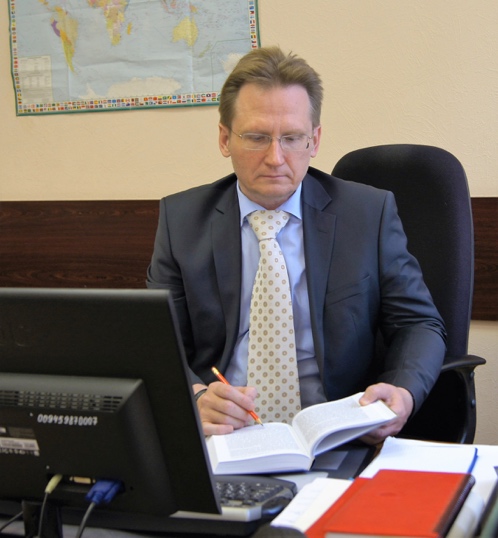 Безверхов Артур ГеннадьевичДекан юридического факультетаПрофессор кафедры уголовного права и криминологии, доктор юридических наукЗаслуженный юрист РФЧлен Высшей квалификационной коллегии судей Российской Федерации Учебная дисциплина: «Коррупционные правонарушения»Трещева Евгения АлександровнаЗаведующая кафедрой гражданского процессуального и предпринимательского права, профессор кафедрыдоктор юридических наукЗаслуженный юрист РФЧлен экзаменационной комиссии по приему квалификационного экзамена на должность судьи Учебные дисциплины:«Общие принципы судебной защиты прав субъектов предпринимательской деятельности в России», «Научно-практический семинар»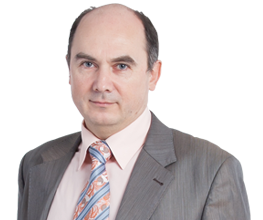 Бортников Сергей ПетровичДоцент кафедры гражданского процессуального и предпринимательского права, кандидат юридических наукАдвокатУчебные дисциплины:«Право Евразийского экономического союза (ЕАЭС)», «Право Всемирной торговой организации (ВТО)»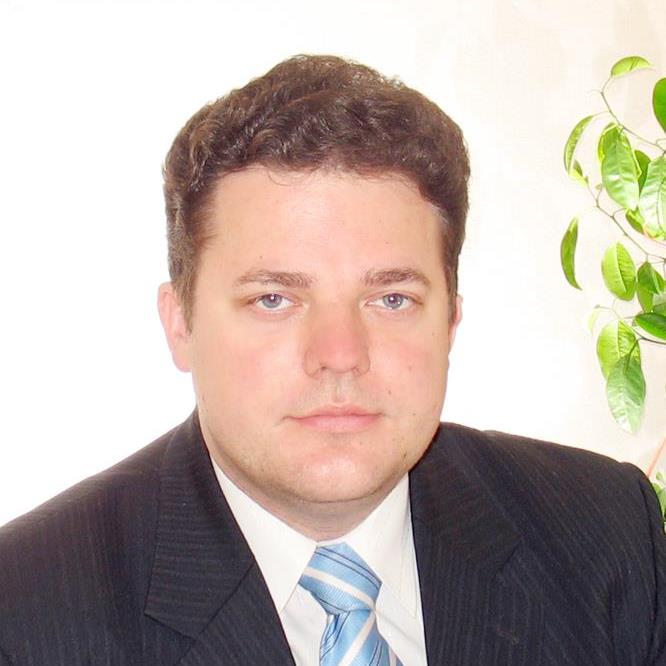 Юдин Андрей ВладимировичПрофессор кафедры гражданского процессуального и предпринимательского права, доктор юридических наукАдвокатУчебные дисциплины:«Юридическое консультирование»«Процессуальные особенности рассмотрения гражданских дел, возникающих из коммерческих договоров»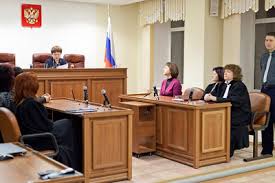 Анаева Екатерина АлександровнаКандидат юридических наукСудья Арбитражного Суда Самарской областиУчебная дисциплина: «Правовое регулирование несостоятельности (банкротства)»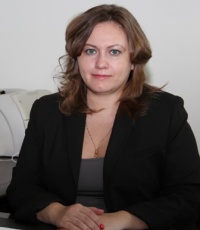 Шуваткина Юлия НиколаевнаДоцент кафедры гражданского процессуального и предпринимательского права, кандидат юридических наукРуководитель правового управления крупной энергетической компанииУчебная дисциплина: «Правовое обеспечение коммерческого использования природных ресурсов»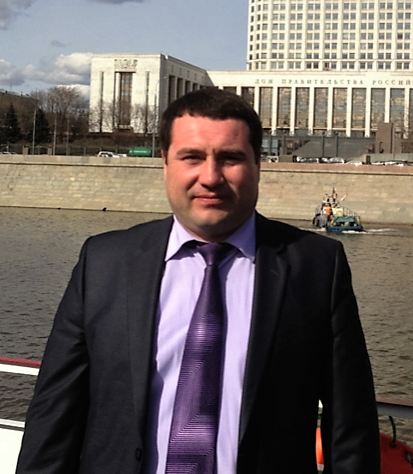 Юсупов Рамиль Зякяриевич Доцент кафедры гражданского процессуального и предпринимательского права, кандидат юридических наукЧлен квалификационной коллегии судейУчебная дисциплина: «Правовое регулирование банковских операций»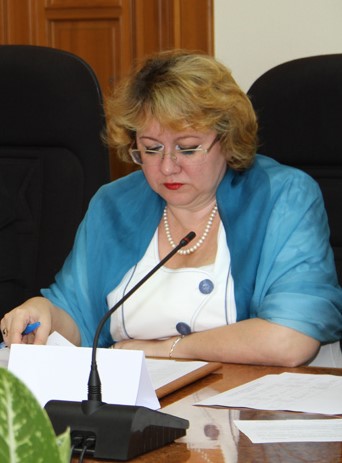 Соловова Наталья ВалентиновнаНачальник управления обеспечения учебного процесса Самарского национального исследовательского университетаЗаведующая кафедрой управления человеческими ресурсами,доктор педагогических наук, профессор кафедрыУчебная дисциплина: «Нормативно-правовое обеспечение высшего образования» 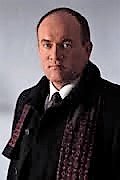 Тюкавкин Николай МихайловичЗаведующий кафедрой экономики инноваций Самарского национального исследовательского университетадоктор экономических наук, профессор кафедрыУчебная дисциплина: «Российские и мировые товарные рынки»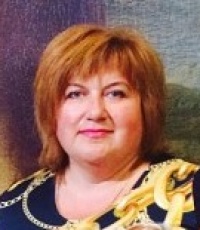 Грицай Ольга Валентиновна Доцент кафедры гражданского процессуального и предпринимательского права, кандидат юридических наукУчебная дисциплина: «Защита прав предпринимателей в исполнительном производстве»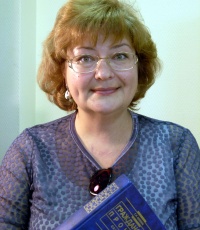 Улизко Татьяна Алексеевна Доцент кафедры гражданского процессуального и предпринимательского права, кандидат юридических наукУчебная дисциплина: «Теория и практика разрешения коммерческих споров»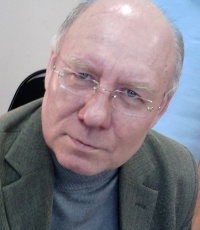 Свиридов Владимир Анатольевич Доцент кафедры гражданского процессуального и предпринимательского права, кандидат юридических наукУчебная дисциплина: «Инновационное право»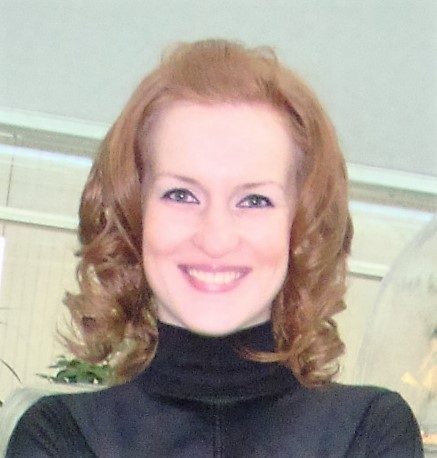 Халеппо Елена Михайловна Старший преподаватель кафедры гражданского процессуального и предпринимательского права, кандидат юридических наукУчебная дисциплина: «Международные процедуры разрешения экономических споров»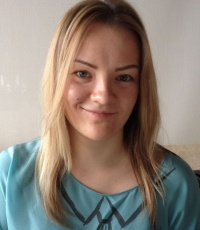 Татаринова Светлана Сергеевна Старший преподаватель кафедры гражданского процессуального и предпринимательского праваУчебная дисциплина: «Правовое регулирование и защита конкуренции на товарных рынках»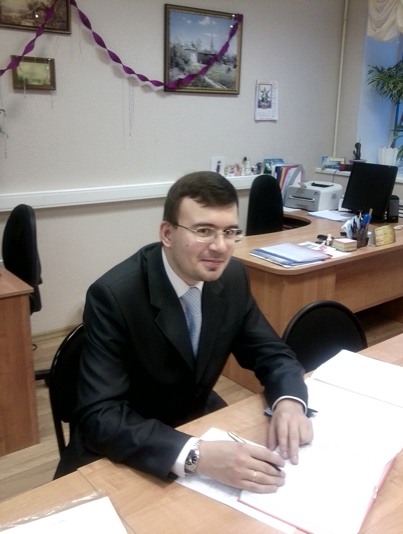 Спирин Михаил ЮрьевичДоцент кафедры истории и теории государства и права и международного права, кандидат юридических наук Учебная дисциплина: «Сравнительное правоведение»